Any questions regarding activities call Kelly @ 248-234-0718February 2024  “A lovng heart is the beginning of all knowledge”Thomas CarlyleFebruary 2024  “A lovng heart is the beginning of all knowledge”Thomas CarlyleFebruary 2024  “A lovng heart is the beginning of all knowledge”Thomas CarlyleFebruary 2024  “A lovng heart is the beginning of all knowledge”Thomas CarlyleFebruary 2024  “A lovng heart is the beginning of all knowledge”Thomas CarlyleFebruary 2024  “A lovng heart is the beginning of all knowledge”Thomas CarlyleFebruary 2024  “A lovng heart is the beginning of all knowledge”Thomas CarlyleSUNDAYMONDAYTUESDAYWEDNESDAYTHURSDAYFRIDAYSATURDAY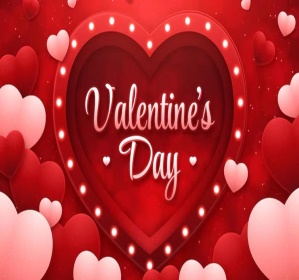 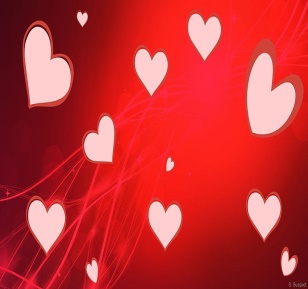 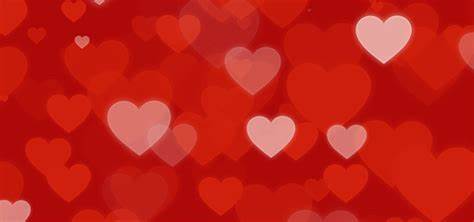 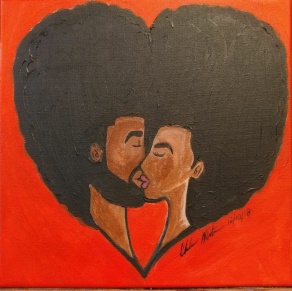 1Yoga @ Bodhi yoga6pm 2   Plymouth IceFestival 6pm-Ice sculptures, live music, hot chocolate3    Royal Oak Winter blast 12-3pmHappy BirthdayWendell!4	Bee’s Knees2pm 5	Bowling League 6:30pm6	Taco Tuesday @ Grand Tavern 4pmHappy Birthday David!7  Black History Party @OLH 3 4:30pm8      BIA Support Group @ Botsford 7:00pm9    Fish Fry in Redford 5:30pm  10  Winter Love Fest @ Palmer Park 2-5pm-Musicians, African Dancing, vendors and Hot Choclate in Log Cabin in Palmer Park11 Watch Super Bowl 6pm @ OLH 3-Appetizers only, please eat dinner prior to the game!Happy BirthdayBobby and Jose!!!!!12    Bowling League 6:30pm13	Fat Tuesday Party @ OLH 3 - 4:30pm14	Valentine’s DayParty @ 4:30pm15    Yoga @ Bodhi yoga6pm16‘Lend Me a Tenor’@ Farmington Player’s Barn8:00pm17 Joe Turner’s Come & Gone @ DetroitRepertoryTheatre2:45pm18Go Comedy!Improv theatre in Ferndale 7-9pm 19	Bowling League 6:30pm20	Taco Tuesday @ Grand Tavern 4pm 21	Bowling League 6:30pm22Yoga @ Bodhi yoga6pm23	Movie’s 6pm 24Monster Jam @ Ford Field 4pmHappy BirthdayRichard!25Mall Walk 2pm 26	Bowling League 6:30pm27	Library 5pm28“Anything Goes”Dinner @ OLH 34:30pm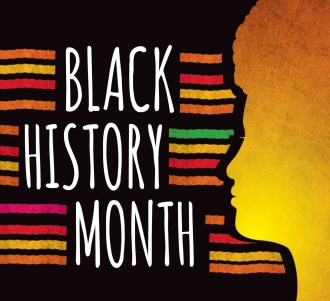 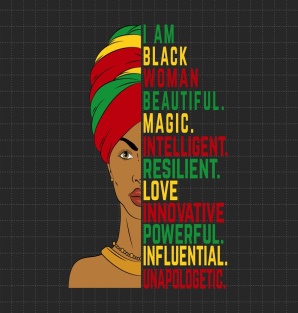 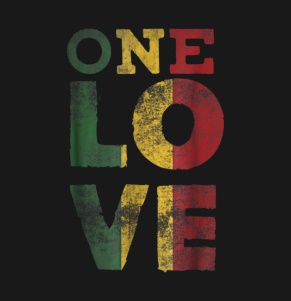 